О внесении изменений в постановление Главы муниципального района Пестравский  от 01.12.2010 № 1217 "Об утверждении состава межведомственной комиссии по противодействию коррупции при Главе муниципального района Пестравский"В связи с произошедшими кадровыми изменениями, руководствуясь статями 41, 43 Устава муниципального района Пестравский, администрация муниципального района Пестравский ПОСТАНОВЛЯЕТ:Внести в постановление Главы муниципального района Пестравский  от 01.12.2010 № 1217 "Об утверждении состава межведомственной комиссии по противодействию коррупции при Главе муниципального района Пестравский" изменение, изложив приложение №1 в новой редакции, согласно приложению к настоящему постановлению.Признать утратившим силу пункт 1 постановления администрации муниципального района Пестравский № 615/1 от 28.09.2018г. «О внесении изменений в постановление Главы муниципального района Пестравский  от 01.12.2010 № 1217 «Об утверждении состава межведомственной комиссии по противодействию коррупции при Главе муниципального района Пестравский».Руководителю аппарата администрации муниципального района Пестравский (Н.А.Завацких) довести настоящее постановление до сведения заинтересованных лиц.Опубликовать настоящее постановление в районной газете "Степь" и разместить на официальном Интернет-сайте муниципального района Пестравский.Контроль за исполнением постановления возложить на заместителя Главы муниципального района Пестравский по вопросам общественной безопасности, правопорядка и противодействия коррупции (В.А.Семдянов).Глава муниципального района Пестравский                                                                                           А.П.ЛюбаевСтаркова Е.В.8(84674)22478Приложение к постановлению администрации муниципального района Пестравский от________№____СОСТАВмежведомственной комиссии по противодействию коррупции приГлаве муниципального района ПестравскийА.П.Любаев – Глава муниципального района Пестравский, председатель комиссии;С.В.Ермолов –  первый заместитель Главы муниципального района Пестравский, заместитель председателя комиссии;В.А.Семдянов – заместитель Главы муниципального района Пестравский по вопросам общественной безопасности, правопорядка и противодействия коррупции, заместитель председателя комиссии;М.В.Вислина –  специалист  аппарата администрации муниципального района Пестравский, секретарь комиссии;С.В.Смирнова – руководитель Финансового управления муниципального района Пестравский, член комиссии;С.В.Ишков – начальник отделения МВД России по Пестравскому району, член комиссии (по согласованию);   Е.Ю. Веремейчук – старший оперуполномоченный отдела в г. Чапаевск УФСБ России по Самарской области, член комиссии (по согласованию);А.А.Максаков – председатель Собрания представителей муниципального района Пестравский, член комиссии (по согласованию);В.В.Шаталов – начальник Пестравского территориального отдела образования Юго-Западного управления министерства образования и науки Самарской области, член комиссии (по согласованию);Д.А.Петрухин – начальник межрайонной ИФНС Росси №11 по Самарской области, член комиссии (по согласованию).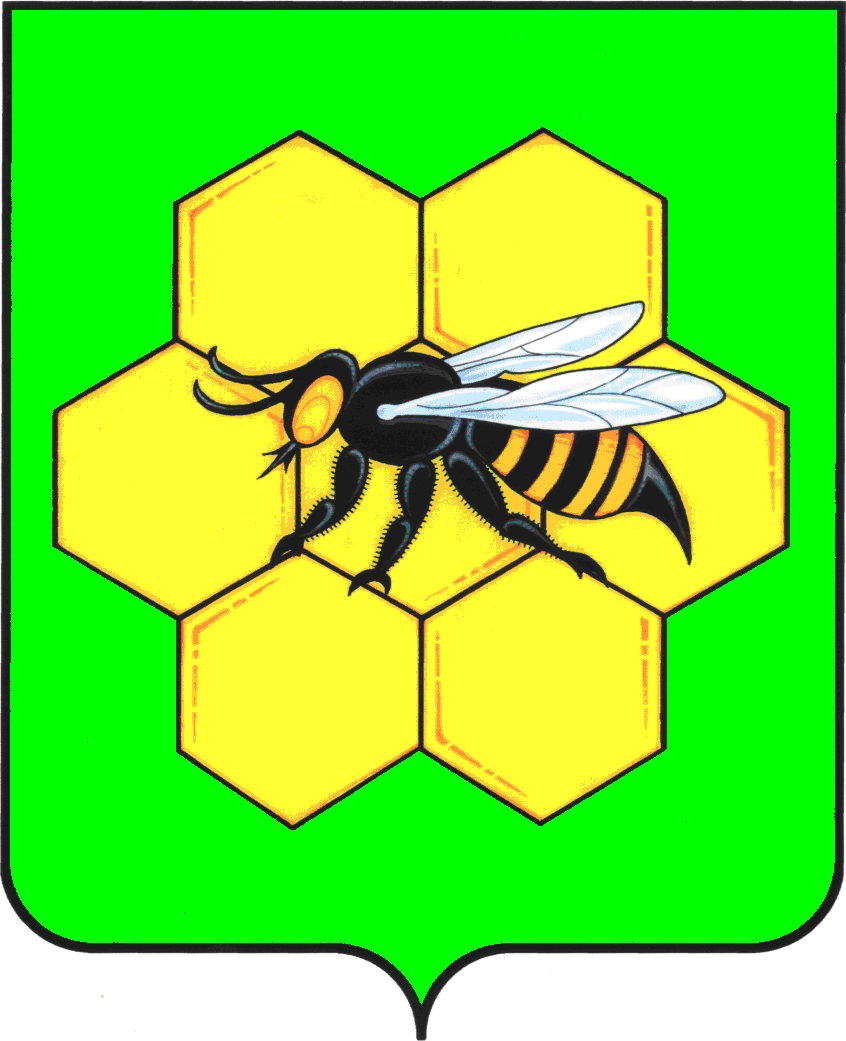 АДМИНИСТРАЦИЯМУНИЦИПАЛЬНОГО РАЙОНА ПЕСТРАВСКИЙСАМАРСКОЙ ОБЛАСТИПОСТАНОВЛЕНИЕот____________________№___________